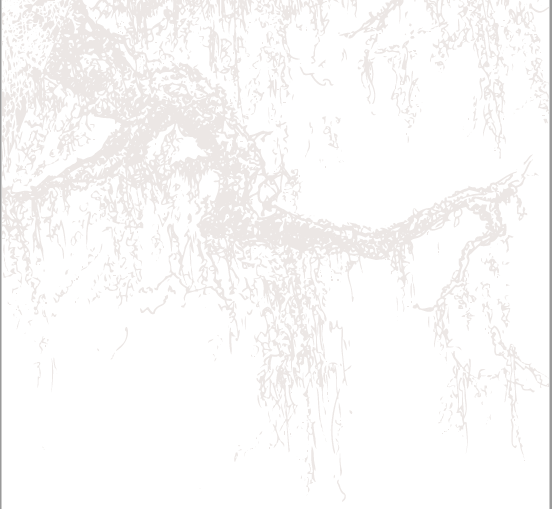 Wine Country ThanksgivingNovember 26, 2020AppetizersFresh Oysters with Sonoma Coast MignonetteJordan Olive Oil-Marinated Goat Cheese with Citrus & HerbsEntréeDry Brine Turkey with Cabernet Lovers’ RubAccompanimentsMashed Potatoes with Meyer Lemon & HazelnutsSonoma Stuffing with Mushroom, Shallot & PancettaSavory Chardonnay Corn PuddingShallot & Cherry Compote Cranberry Sauce
DessertPumpkin Panna CottaWines2018 Jordan Chardonnay, Russian River Valley2015 Jordan Chardonnay, Russian River Valley2016 Jordan Cabernet Sauvignon, Alexander Valley2002 Jordan Cabernet Sauvignon, Alexander ValleyRecipes and wine pairings by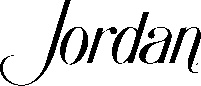 Wine Country ThanksgivingNovember 26, 2020AppetizersFresh Oysters with Sonoma Coast MignonetteJordan Olive Oil-Marinated Goat Cheese with Citrus & HerbsEntréeDry Brine Turkey with Cabernet Lovers’ RubAccompanimentsMashed Potatoes with Meyer Lemon & HazelnutsSonoma Stuffing with Mushroom, Shallot & PancettaSavory Chardonnay Corn PuddingShallot & Cherry Compote Cranberry Sauce
DessertPumpkin Panna CottaWines2018 Jordan Chardonnay, Russian River Valley2015 Jordan Chardonnay, Russian River Valley2016 Jordan Cabernet Sauvignon, Alexander Valley2002 Jordan Cabernet Sauvignon, Alexander ValleyRecipes and wine pairings by